Уважаемые учащиеся и родители!В связи с неблагополучной эпидемиологической обстановкой из-за вспышки коронавирусной инфекции с 7 по 30 апреля 2020 года в МКОУ "Гоорская СОШ" обучение будет осуществляться в дистанционной форме! С 7 апреля по 30-е дети школу не посещают. Обучение будет организовано по той же программе расписания, но в сокращенном виде. Дистанционные уроки будут проходить в различных формах с использованием электронных обучающих платформ: открытого информационно-образовательного портала «Российская электронная школа», электронной образовательной среды «Русское слово», платформ  Учи.ру, Якласс, «LECTA»,  путем видеосвязи в виде заданий для самостоятельной работы.Школа и педагоги выбирают как удобнее давать задания и общаться с детьми – через скайп, мессенджеры, по телефону, с использованием интернет-порталов.При отсутствии технических возможностей – компьютера или интернета, обучение будет организовано другими способами, не нарушающими санитарные нормы и требования.Помощником в поддержке оперативной связи между учениками, учителями, родителями станут классные руководители. Предусмотрен мониторинг включенности ребенка в образовательную деятельность.Кроме телефонной связи в наиболее популярном среди учащихся и их родителей мессенджере Whatsapp созданы группы классов учащихся, родителей (законных представителей) в которые включены учителя для постоянного взаимодействия. Таким образом имеется обратная связь как в мессенджере так и по телефону. Учитываются возможности обучения как учащихся с достаточным наличием компьютерной техники и доступом в сеть Интернет, так и обмен информацией (темы, задания) с учащимися с помощью  телефона и мессенджера.  ------------------------------------------------------------------------------------------------------------------------------------------------------------------------------------------------------------------------------------------Горячая линия29.03.2020По всем возникающим вопросам организации дистанционного обучения обращаться -Зам.начальник ОО - 89094787449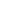 Телефон или Whatsapp:  89604076492E-mail: goor.sos@mail.ruЭлектронные порталы и ресурсы для организации дистанционного обучения06.04.2020«Российская электронная школа»(РЭШ), созданная с целью обеспечения массового использования дидактических и методических образовательных ресурсов в образовательной деятельности всеми участниками образовательных отношений. На портале РЭШ представлены рабочие программы по каждому предмету, календарное и тематическое планирование, конспекты уроков и дополнительные материалы по теме, например, виртуальные лабораторные работы, которые позволят наблюдать действие тех законов, о которых рассказывают в классе;платформа группы компаний «Просвещение», предоставившая образовательным организациям бесплатный доступ к электронным версиям учебно-методических комплексов и сервисам цифровой образовательной среды Skyes. Доступ распространяется на сам учебник и специальные тренажеры для отработки и закрепления полученных знаний, инструкции для комфортного использования и интеграции цифровых решений в образовательный процесс;LECTA–платформа корпорации «Российский учебник», сочетающая в себе обеспечение учащихся учебными материалами в электронной форме, инструментами контроля эффективности процесса обучения, тренажеров по подготовке в ГИА, аудио- и видеоприложений, интерактивных атласов и др.;ЭОС «Русское слово» – облачный сервис среды, работающий онлайн и объединяющий в себе необходимый образовательный, издательский и пользовательский контент. На сегодняшний день бесплатный доступ к ЭОС «Русское слово» включает электронные формы учебников федерального перечня и рабочие тетради, методические пособия и интерактивные тренажёры, а также сторонние ресурсы и авторские материалы педагогов;Учи.ру – интерактивная образовательная платформа, соответствующая ФГОС и ПООП, значительно усиливающая классическое школьное образование;Онлайн-школа «Фоксфорд» для учеников 1-11-х классов, учителей и родителей. На онлайн-курсах и индивидуальных занятиях учащиеся могут готовиться к ЕГЭ, ОГЭ, олимпиадам, изучать школьные предметы. Занятия ведут преподаватели МГУ, МФТИ, ВШЭ и других ведущих высших учебных заведений страны. В режиме удаленного доступа занятия подходят для углубления знаний по предметам и повторения учебных материалов;реализация дистанционных образовательных технологий в образовательной организации в режиме офлайн-обучения также возможна с использованием цифровых образовательных платформ «ЯКласс» и «Interneturok»